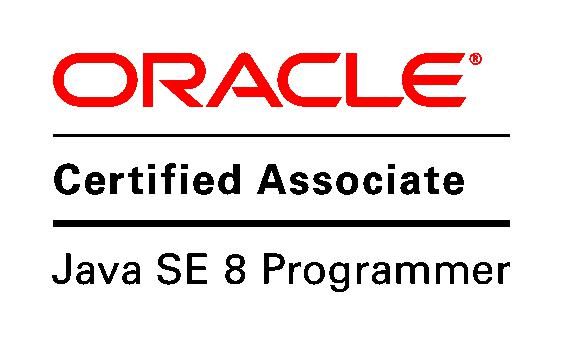 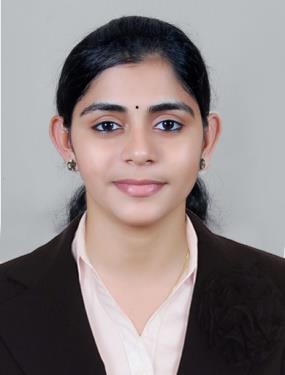 AncyAncy.362581@2freemail.com  ObjectivesTo put my learning and experience to use, and utilize my skills to the fullest and thereby achieve my highest potential and support the growth of the organizationCareer SummaryOverall 3 years of experience in Web development using JAVA and JSP.Oracle Certified Associate, Java SE 8 Programmer (OCAJP SE8 1Z0-808)Proficiency in Java, J2EE, C++, HTML5,Java Script,AJAX,JQuery, JSON ,JSP, and JSTL .Back ends MySQL, Oracle etc.Extensive knowledge in frameworks like Hibernate 3.0 and Spring.Strong Object Oriented conceptKnowledge of Eclipse tool for the development of Java projects.Cohesive team worker, having strong analytical, problem solving and interpersonal skills.ExperienceSoftware Engineer (October 2014 – February 2017 )Pi Serve Technologies Pvt. Ltd. Cochin, KeralaCompany Profile: PiServe is a leading service provider of application development and remote infrastructure management for more than a decade. PiServe's vision is to make software and provide IT services very affordable for the hundreds of thousands of businesses worldwide.Platform: Java, Spring,,Javascript,HTML5,jSON,AJAX,JQuery,MySQLORM Tool: HibernateDatabase:  MySQL, XAMPDistributed/Web Environments: Tomcat 5.0.Software Engineer (February 2014 – September 2014)ARICENT Technologies Chennai, IndiaCompany Profile: - Aricent is a pure-play product engineering service and software firm. It develops software, provides technology services, and works with networking, telecom, software, semiconductor, Internet, and industrial companiesPlatform: C,C++,JAVATechnical Expertise: Networking,DataStructureProject Summary: The Cisco Carrier Packet Transport (CPT) System is the first Packet-Optical Transport System (P-OTS) built on standards-based Multiprotocol Label Switching Transport Profile (MPLS-TP) technology.EducationBTech Computer Science Engineering (2010 - 2013)	SCORE:73.69%Sree Narayana Gurukulam College of Engineering Kolenchery, Ernakulam, KeralaAffiliated to Mahatma Gandhi University, KottayamDiploma in Computer Science Engineering (2007 - 2010) SCORE:78.6% Govt. Polytechnic college, Kalamassery Ernakulam, KeralaState Board of Technical Education and Training KeralaPlus Two (2005 - 2007)	Score 79.50%Mar Elias Higher Secondary School Kottappady, ErnakulamState Board, KeralaClass 10 (2004 - 2005)	Score 89.73%St.Augustine’s Higher Secondary School Kothamangalam, ErnakulamState Board, KeralaAdditional QualificationOracle Certified Associate, Java SE 8 Programmer  Certified in March 2017.Successfully completed 3 month PRISM Training program conducted by NALANDA Training center , Aricent.Three day db2 training program by IBM and got certified as IBMdb2 associate.Functional ExpertiseJAVA Programming (Core Java,JSP)Spring, Hibernate, JQueryJavaScript,HTML5JSONC,C++programmingObject Oriented conceptsNetworking Protocols ISO OSI,TCP,UDP,IPKnowledge in IP V4 and IP V6 Sub netting and Super netting and classless addressingTechnical Skills	Software Engineering Tools :	CASE Tools, Visual ParadigmAcademic ProjectsA METHOD OF USER AND INFLUENCE IDENTIFICATION FROM MULTIPLESOCIAL MEDIA NETWORKSDomain: Data MiningThis project use a Friend Relationship-Based User Identification algorithm for identifying identical users from different Social Media Networks and build influence evaluation model using two aspects, relationship and activity .Front end: JAVATRAINING AND PLACEMENT DEPT. OF COLLEGEProject was aimed at developing an online application for the Training and placement Dept. of the college.Some features of the system will be creating vacancies ,storing applicants data, Interview process initiation ,scheduling interview ,storing interview results ect..Front end: JSPBack end: MySQLExtracurricular ActivitiesConducted college level events as part of the College Organizing Committee.Core CompetenciesGood Communication SkillsContinuous LearningProject and Task ManagementGood team playerStrong and quick in acquiring new technologiesPersonal DetailsLanguages known  : English, Hindi, MalayalamI, Ancy declare that the above-furnished statements are true and correct to the best of my knowledge.Operating System:Windows, LinuxLanguage:JAVASCRIPT,HTML5,JSON,C, C++, JAVA, JSP, PHPFrameworks:Spring, Hibernate, structsNetworking Protocols:TCP,UDP,IP,RIP, OSPF, DNSDatabase:My SQL, Oracle, MS Access, DB2Date of Birth: 20 January 1990Sex: FemaleMarital Status: SingleNationality: Indian